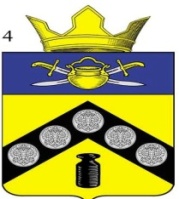 АДМИНИСТРАЦИЯПИМЕНО-ЧЕРНЯНСКОГО СЕЛЬСКОГО ПОСЕЛЕНИЯКОТЕЛЬНИКОВСКОГО МУНИЦИПАЛЬНОГО РАЙОНАВОЛГОГРАДСКОЙ ОБЛАСТИПОСТАНОВЛЕНИЕот «13» октября 2022 года № 35/1О социальной поддержке мобилизованных военнослужащих Пимено-Чернянского сельского поселения  На основании перечня  поручений Губернатора Волгоградской области от 04.10.2022г № 11-15/12521 пункт 3  , постановления Губернатора Волгоградской области от 12.10.2022№ 622 « О дополнительных мерах социальной поддержки семей граждан, призывных на территории Волгоградской области на военную службу по частичной мобилизации в Вооруженные  Силы Российской Федерации в соответствии с Указом Президента Российской Федерации от 21 сентября 2022г. № 647 «Об объявлении частичной мобилизации», постановления администрации Котельниковского муниципального района  Волгоградской области от 13.10.2022 № 908 ,  а так же письма Комитета по делам территориальных образований, внутренней и информационной политики Волгоградской области № 13-01-01/4122 от 04.10.2022г. администрация Пимено-Чернянского сельского поселения ПОСТАНОВЛЯЕТ:1.Создать в администрации Пимено-Чернянского сельского поселения рабочую группу по социальной поддержке мобилизованных военнослужащих Пимено-Чернянского сельского поселения:2.Утвердить список мобилизованных военнослужащих Пимено-Чернянского  поселения на 13 октября 2022 года включительно.3. Утвердить план работы по социальной поддержке семей мобилизованных военнослужащих Пимено-Чернянского сельского поселения 4.  Контроль за исполнением данного постановления оставляю за собой.Глава Пимено-Чернянскогосельского поселения                                                                                Кувшинов О.В.УТВЕРЖДЕН                                                                постановлением администрации                                                                        Пимено-Чернянского с/п Котельниковского муниципального районаВолгоградской области                                                от  13.09.2022   № 35/1ПЛАНПО СОЦИАЛЬНОЙ ПОДДЕРЖКЕ СЕМЕЙ МОБИЛИЗОВАННЫХ ВОЕННОСЛУЖАЩИХПИМЕНО-ЧЕРНЯНСКОГО СЕЛЬСКОГО ПОСЕЛЕНИЯКОТЕЛЬНИКОВСКОГО МУНИЦИПАЛЬНОГО РАЙОНАВОЛГОРАДСКОЙ ОБЛАСТИРуководитель группы -глава Пимено-Чернянского сельского поселения Кувшинов О.В.,Секретарь группы -специалист 2 категории администрации Пимено-Чернянского сельского поселения Мельникова Н.Н.,Член группы -главный специалист администрации Пимено-Чернянского сельского поселения Лазарева Е.В.,- фельдшер х. Пимено-Черни Воронина Н.Г., - фельдшер х. Нижние-Черни Гурьянова Л.Н.№ П/ПФИО мобилизованного военнослужащегоДата рожденияСостав семьиПеречень необходимой помощи1Авдеев Александр Алексеевич03.11.1991Мать -Авдеева Алла МихайловнаОтец –Авдеев Алексей Александрович*оказание помощи в благоустройстве территории около подворья;2Ананко Евгений Витальевич10.05.1994Мать –Ананко Людмила НиколаевнаОтец –Ананко Виталий Александрович сестра –Никитина Ангелина Витальевназять -Никитин*предоставление автотранспорта администрации поселения для поездки в районную поликлинику, больницу, аптеку и другие социальные вопросы;3Варго Александр Александрович04.04.1994Мать –Журина Екатерина АлександровнаОтчим Журин Юрий Александрович*приобретение новогодних подарков для детей;4Набиев Александр Александрович17.03.1993Мать –Набиева Ольга ВикторовнаОтец –Набиев Александр Адиль Оглы*предоставление техники для подвоза грузов хозяйственного назначения;5Сенин Денис Сергеевич10.10.1995Мать –Сенина Надежда НиколаевнаБрат- Лавров Алексей СергеевичБрат- Кашин Михаил ИльичБрат –Кашин Николай Ильич*предоставление оплаты за услугу МУП «Пимено-Чернянское» по водопользованию в размере 50% от установленного тарифа.6Тютюников Олег Сергеевич05.10.1993Гр.жена –Украинская Мария ПавловнаСын –Тютюников Марк Олегович